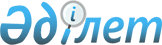 "Тұрғын үй көмегін көрсетудің мөлшері мен тәртібін айқындау туралы" аудандық мәслихаттың 2012 жылғы 03 қарашадағы № 53 шешіміне өзгеріс енгізу туралы
					
			Күшін жойған
			
			
		
					Қызылорда облысы Қазалы аудандық мәслихатының 2015 жылғы 22 сәуірдегі № 305 шешiмi. Қызылорда облысының Әдiлет департаментiнде 2015 жылғы 14 мамырда № 4979 болып тiркелдi. Күші жойылды - Қызылорда облысы Қазалы аудандық мәслихатының 2018 жылғы 12 қарашадағы № 237 шешімімен
      Ескерту. Күші жойылды - Қызылорда облысы Қазалы аудандық мәслихатының 12.11.2018 № 237 шешімімен (алғашқы ресми жарияланған күнінен бастап қолданысқа енгізіледі).

      "Нормативтік құқықтық актілер туралы" 1998 жылғы 24 наурыздағы, "Қазақстан Республикасындағы жергiлiктi мемлекеттiк басқару және өзiн-өзi басқару туралы" 2001 жылғы 23 қаңтардағы Қазақстан Республикасының Заңдарына сәйкес Қазалы аудандық мәслихаты ШЕШІМ ҚАБЫЛДАДЫ: 

       "Тұрғын үй көмегін көрсетудің мөлшері мен тәртібін айқындау туралы" аудандық мәслихаттың 2012 жылғы 03 қарашадағы № 53 шешіміне (нормативтік құқықтық актілерді мемлекеттік тіркеу Тізілімінде 4351 нөмірімен тіркелген, аудандық "Тұран Қазалы" газетінің 2012 жылғы 12 желтоқсандағы № 108 жарияланған) мынадай өзгеріс енгізілсін:

      көрсетілген шешіммен бекітілген тұрғын үй көмегін көрсетудің мөлшері мен тәртібінде:

      2-тармақ мынадай жаңа редакцияда жазылсын:

      "2. Тұрғын үй көмегін тағайындау "Қазалы ауданының жұмыспен қамту, әлеуметтік бағдарламалар және азаматтық хал актілерін тіркеу бөлімі" коммуналдық мемлекеттік мекемесі (бұдан әрі - уәкілетті орган) арқылы жүзеге асырылады". 

       Осы шешім алғаш ресми жарияланғаннан кейін күнтізбелік он күн өткен соң қолданысқа енгізіледі.
					© 2012. Қазақстан Республикасы Әділет министрлігінің «Қазақстан Республикасының Заңнама және құқықтық ақпарат институты» ШЖҚ РМК
				
      Аудандық мәслихаттың

Аудандық мәслихат

      кезектен тыс ХХХХІІІ сессиясының

хатшысының міндетін

      төрағасы

атқарушы

      Н. Альмагамбетов

Ө. Түктібай
